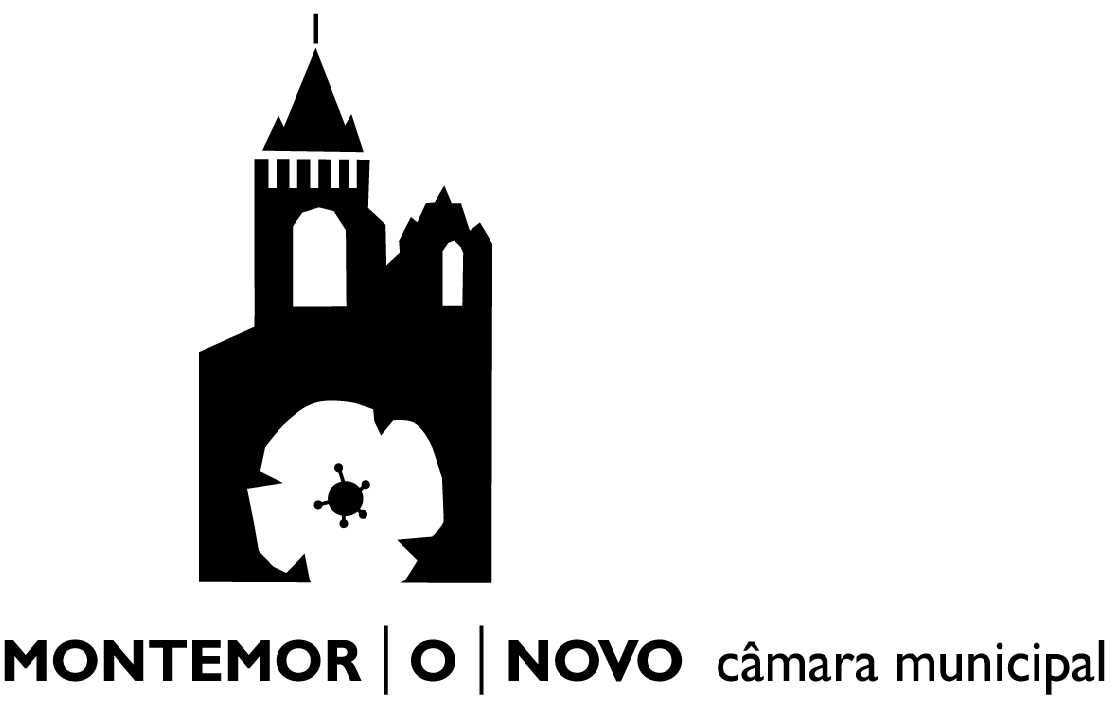 Licença de Táxi Declaração 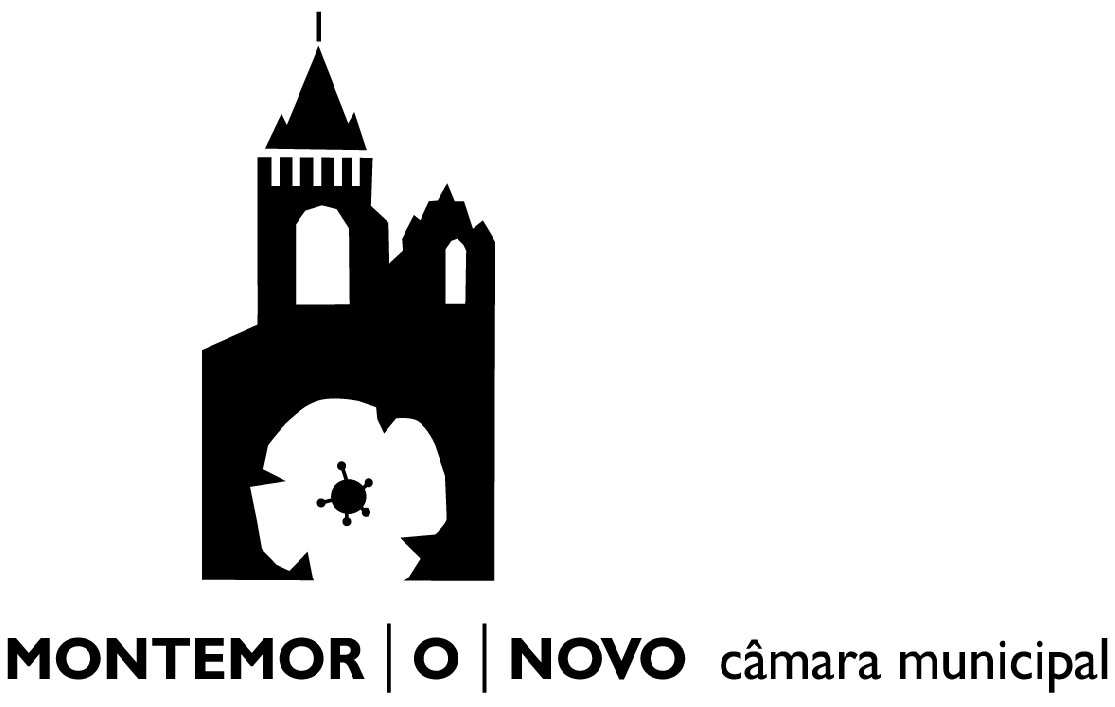 Para os devidos efeitos legais e especialmente para fazer fé junto das Autoridades Fiscalizadoras do Trânsito Rodoviário, declara-se que: [ Nome ] entregou, nesta Câmara Municipal a licença do táxi nº       de      , por motivo de:DAGF/SAAGDAGF/SAAGDAGF/SAAGDAGF/SAAGReg. Nº Proc NºData:Data: Data: FuncionárioFuncionário ResponsávelCoord. SAAGCoord. SAAGChefe de DivisãoChefe de DivisãoChefe de DivisãoDESPACHODESPACHODESPACHODESPACHODECISÃODECISÃOData:Data: Presidente PresidenteExmo. Senhor Presidente da Câmara Municipal de Montemor-o-Novo Identificação do Requerente (Preencher com letra maiúscula)Identificação do Requerente (Preencher com letra maiúscula)Identificação do Requerente (Preencher com letra maiúscula)Identificação do Requerente (Preencher com letra maiúscula)Identificação do Requerente (Preencher com letra maiúscula)Identificação do Requerente (Preencher com letra maiúscula)Identificação do Requerente (Preencher com letra maiúscula)Identificação do Requerente (Preencher com letra maiúscula)Identificação do Requerente (Preencher com letra maiúscula)Identificação do Requerente (Preencher com letra maiúscula)Identificação do Requerente (Preencher com letra maiúscula)Identificação do Requerente (Preencher com letra maiúscula)Identificação do Requerente (Preencher com letra maiúscula)Identificação do Requerente (Preencher com letra maiúscula)Identificação do Requerente (Preencher com letra maiúscula)Identificação do Requerente (Preencher com letra maiúscula)Nome:Nome:Morada/Sede:N.º    ,     	 (andar)    ,     	 (andar)    ,     	 (andar)    ,     	 (andar)    ,     	 (andar)Freguesia:Código PostalCódigo PostalCódigo PostalCódigo PostalCódigo PostalCódigo Postal      -    Concelho:Telefone:Telefone:Telemóvel:Fax:Fax:N.º de Identificação FiscalN.º de Identificação FiscalN.º de Identificação Fiscal Bilhete de Identidade	Cartão de Cidadão n.º Bilhete de Identidade	Cartão de Cidadão n.º Bilhete de Identidade	Cartão de Cidadão n.º Bilhete de Identidade	Cartão de Cidadão n.º Bilhete de Identidade	Cartão de Cidadão n.º Bilhete de Identidade	Cartão de Cidadão n.º Bilhete de Identidade	Cartão de Cidadão n.º Bilhete de Identidade	Cartão de Cidadão n.ºE-mail:Possuidor de alvará nº       /        para o exercício da actividade do transporte em táxi e da licença n.º      emitida em      .Possuidor de alvará nº       /        para o exercício da actividade do transporte em táxi e da licença n.º      emitida em      .Possuidor de alvará nº       /        para o exercício da actividade do transporte em táxi e da licença n.º      emitida em      .Possuidor de alvará nº       /        para o exercício da actividade do transporte em táxi e da licença n.º      emitida em      .Possuidor de alvará nº       /        para o exercício da actividade do transporte em táxi e da licença n.º      emitida em      .Possuidor de alvará nº       /        para o exercício da actividade do transporte em táxi e da licença n.º      emitida em      .Possuidor de alvará nº       /        para o exercício da actividade do transporte em táxi e da licença n.º      emitida em      .Possuidor de alvará nº       /        para o exercício da actividade do transporte em táxi e da licença n.º      emitida em      .Possuidor de alvará nº       /        para o exercício da actividade do transporte em táxi e da licença n.º      emitida em      .Possuidor de alvará nº       /        para o exercício da actividade do transporte em táxi e da licença n.º      emitida em      .Possuidor de alvará nº       /        para o exercício da actividade do transporte em táxi e da licença n.º      emitida em      .Possuidor de alvará nº       /        para o exercício da actividade do transporte em táxi e da licença n.º      emitida em      .Possuidor de alvará nº       /        para o exercício da actividade do transporte em táxi e da licença n.º      emitida em      .Possuidor de alvará nº       /        para o exercício da actividade do transporte em táxi e da licença n.º      emitida em      .Possuidor de alvará nº       /        para o exercício da actividade do transporte em táxi e da licença n.º      emitida em      .Possuidor de alvará nº       /        para o exercício da actividade do transporte em táxi e da licença n.º      emitida em      .Vem requerer, nos termos e para os efeitos do disposto no Decreto-Lei n.º 251/98, de 11 de Agosto, com as alterações que lhe foram introduzidas pelas leis nºs 156/99 de 14 de Setembro e 106/01, de 31 de Agosto e pelo Decreto-Lei n.º 41/03, de 11 de Março:Vem requerer, nos termos e para os efeitos do disposto no Decreto-Lei n.º 251/98, de 11 de Agosto, com as alterações que lhe foram introduzidas pelas leis nºs 156/99 de 14 de Setembro e 106/01, de 31 de Agosto e pelo Decreto-Lei n.º 41/03, de 11 de Março:Vem requerer, nos termos e para os efeitos do disposto no Decreto-Lei n.º 251/98, de 11 de Agosto, com as alterações que lhe foram introduzidas pelas leis nºs 156/99 de 14 de Setembro e 106/01, de 31 de Agosto e pelo Decreto-Lei n.º 41/03, de 11 de Março:Vem requerer, nos termos e para os efeitos do disposto no Decreto-Lei n.º 251/98, de 11 de Agosto, com as alterações que lhe foram introduzidas pelas leis nºs 156/99 de 14 de Setembro e 106/01, de 31 de Agosto e pelo Decreto-Lei n.º 41/03, de 11 de Março:Vem requerer, nos termos e para os efeitos do disposto no Decreto-Lei n.º 251/98, de 11 de Agosto, com as alterações que lhe foram introduzidas pelas leis nºs 156/99 de 14 de Setembro e 106/01, de 31 de Agosto e pelo Decreto-Lei n.º 41/03, de 11 de Março:Vem requerer, nos termos e para os efeitos do disposto no Decreto-Lei n.º 251/98, de 11 de Agosto, com as alterações que lhe foram introduzidas pelas leis nºs 156/99 de 14 de Setembro e 106/01, de 31 de Agosto e pelo Decreto-Lei n.º 41/03, de 11 de Março:Vem requerer, nos termos e para os efeitos do disposto no Decreto-Lei n.º 251/98, de 11 de Agosto, com as alterações que lhe foram introduzidas pelas leis nºs 156/99 de 14 de Setembro e 106/01, de 31 de Agosto e pelo Decreto-Lei n.º 41/03, de 11 de Março:Vem requerer, nos termos e para os efeitos do disposto no Decreto-Lei n.º 251/98, de 11 de Agosto, com as alterações que lhe foram introduzidas pelas leis nºs 156/99 de 14 de Setembro e 106/01, de 31 de Agosto e pelo Decreto-Lei n.º 41/03, de 11 de Março:Vem requerer, nos termos e para os efeitos do disposto no Decreto-Lei n.º 251/98, de 11 de Agosto, com as alterações que lhe foram introduzidas pelas leis nºs 156/99 de 14 de Setembro e 106/01, de 31 de Agosto e pelo Decreto-Lei n.º 41/03, de 11 de Março:Vem requerer, nos termos e para os efeitos do disposto no Decreto-Lei n.º 251/98, de 11 de Agosto, com as alterações que lhe foram introduzidas pelas leis nºs 156/99 de 14 de Setembro e 106/01, de 31 de Agosto e pelo Decreto-Lei n.º 41/03, de 11 de Março:Vem requerer, nos termos e para os efeitos do disposto no Decreto-Lei n.º 251/98, de 11 de Agosto, com as alterações que lhe foram introduzidas pelas leis nºs 156/99 de 14 de Setembro e 106/01, de 31 de Agosto e pelo Decreto-Lei n.º 41/03, de 11 de Março:Vem requerer, nos termos e para os efeitos do disposto no Decreto-Lei n.º 251/98, de 11 de Agosto, com as alterações que lhe foram introduzidas pelas leis nºs 156/99 de 14 de Setembro e 106/01, de 31 de Agosto e pelo Decreto-Lei n.º 41/03, de 11 de Março:Vem requerer, nos termos e para os efeitos do disposto no Decreto-Lei n.º 251/98, de 11 de Agosto, com as alterações que lhe foram introduzidas pelas leis nºs 156/99 de 14 de Setembro e 106/01, de 31 de Agosto e pelo Decreto-Lei n.º 41/03, de 11 de Março:Vem requerer, nos termos e para os efeitos do disposto no Decreto-Lei n.º 251/98, de 11 de Agosto, com as alterações que lhe foram introduzidas pelas leis nºs 156/99 de 14 de Setembro e 106/01, de 31 de Agosto e pelo Decreto-Lei n.º 41/03, de 11 de Março:Vem requerer, nos termos e para os efeitos do disposto no Decreto-Lei n.º 251/98, de 11 de Agosto, com as alterações que lhe foram introduzidas pelas leis nºs 156/99 de 14 de Setembro e 106/01, de 31 de Agosto e pelo Decreto-Lei n.º 41/03, de 11 de Março:Vem requerer, nos termos e para os efeitos do disposto no Decreto-Lei n.º 251/98, de 11 de Agosto, com as alterações que lhe foram introduzidas pelas leis nºs 156/99 de 14 de Setembro e 106/01, de 31 de Agosto e pelo Decreto-Lei n.º 41/03, de 11 de Março:Vem requerer, nos termos e para os efeitos do disposto no Decreto-Lei n.º 251/98, de 11 de Agosto, com as alterações que lhe foram introduzidas pelas leis nºs 156/99 de 14 de Setembro e 106/01, de 31 de Agosto e pelo Decreto-Lei n.º 41/03, de 11 de Março:Vem requerer, nos termos e para os efeitos do disposto no Decreto-Lei n.º 251/98, de 11 de Agosto, com as alterações que lhe foram introduzidas pelas leis nºs 156/99 de 14 de Setembro e 106/01, de 31 de Agosto e pelo Decreto-Lei n.º 41/03, de 11 de Março:Vem requerer, nos termos e para os efeitos do disposto no Decreto-Lei n.º 251/98, de 11 de Agosto, com as alterações que lhe foram introduzidas pelas leis nºs 156/99 de 14 de Setembro e 106/01, de 31 de Agosto e pelo Decreto-Lei n.º 41/03, de 11 de Março:Vem requerer, nos termos e para os efeitos do disposto no Decreto-Lei n.º 251/98, de 11 de Agosto, com as alterações que lhe foram introduzidas pelas leis nºs 156/99 de 14 de Setembro e 106/01, de 31 de Agosto e pelo Decreto-Lei n.º 41/03, de 11 de Março:Vem requerer, nos termos e para os efeitos do disposto no Decreto-Lei n.º 251/98, de 11 de Agosto, com as alterações que lhe foram introduzidas pelas leis nºs 156/99 de 14 de Setembro e 106/01, de 31 de Agosto e pelo Decreto-Lei n.º 41/03, de 11 de Março:Vem requerer, nos termos e para os efeitos do disposto no Decreto-Lei n.º 251/98, de 11 de Agosto, com as alterações que lhe foram introduzidas pelas leis nºs 156/99 de 14 de Setembro e 106/01, de 31 de Agosto e pelo Decreto-Lei n.º 41/03, de 11 de Março:Vem requerer, nos termos e para os efeitos do disposto no Decreto-Lei n.º 251/98, de 11 de Agosto, com as alterações que lhe foram introduzidas pelas leis nºs 156/99 de 14 de Setembro e 106/01, de 31 de Agosto e pelo Decreto-Lei n.º 41/03, de 11 de Março:Vem requerer, nos termos e para os efeitos do disposto no Decreto-Lei n.º 251/98, de 11 de Agosto, com as alterações que lhe foram introduzidas pelas leis nºs 156/99 de 14 de Setembro e 106/01, de 31 de Agosto e pelo Decreto-Lei n.º 41/03, de 11 de Março:Vem requerer, nos termos e para os efeitos do disposto no Decreto-Lei n.º 251/98, de 11 de Agosto, com as alterações que lhe foram introduzidas pelas leis nºs 156/99 de 14 de Setembro e 106/01, de 31 de Agosto e pelo Decreto-Lei n.º 41/03, de 11 de Março:Vem requerer, nos termos e para os efeitos do disposto no Decreto-Lei n.º 251/98, de 11 de Agosto, com as alterações que lhe foram introduzidas pelas leis nºs 156/99 de 14 de Setembro e 106/01, de 31 de Agosto e pelo Decreto-Lei n.º 41/03, de 11 de Março:Vem requerer, nos termos e para os efeitos do disposto no Decreto-Lei n.º 251/98, de 11 de Agosto, com as alterações que lhe foram introduzidas pelas leis nºs 156/99 de 14 de Setembro e 106/01, de 31 de Agosto e pelo Decreto-Lei n.º 41/03, de 11 de Março: Substituição do Veículo Substituição do Veículo Substituição do Veículo Substituição do Veículo Substituição do Veículo Substituição do Veículo Substituição do Veículo Substituição do Veículo Substituição do Veículo Substituição do Veículo Substituição do Veículo Substituição do Veículo Substituição do Veículo Substituição do Veículo Substituição do Veículo Substituição do Veículo Substituição do Veículo Substituição do Veículo Substituição do Veículo Substituição do Veículo Substituição do Veículo Substituição do Veículo Substituição do Veículo Substituição do Veículo Substituição do Veículo Substituição do Veículo Substituição do VeículoDe matrículaDe matrículaDe matrículaDe matrículaDe matrícula   -    -      -    -    Marca: Marca:Modelo:Modelo:Modelo:Modelo:Modelo:Modelo:Modelo:Pelo de matrículaPelo de matrículaPelo de matrículaPelo de matrículaPelo de matrícula   -    -      -    -   Marca:Marca:Modelo:Modelo:Modelo:Modelo:Modelo:Modelo:Modelo: Permuta entre o Veículo Permuta entre o Veículo Permuta entre o Veículo Permuta entre o Veículo Permuta entre o Veículo Permuta entre o Veículo Permuta entre o Veículo Permuta entre o Veículo Permuta entre o Veículo Permuta entre o Veículo Permuta entre o Veículo Permuta entre o Veículo Permuta entre o Veículo Permuta entre o Veículo Permuta entre o Veículo Permuta entre o Veículo Permuta entre o Veículo Permuta entre o Veículo Permuta entre o Veículo Permuta entre o Veículo Permuta entre o Veículo Permuta entre o Veículo Permuta entre o Veículo Permuta entre o Veículo Permuta entre o Veículo Permuta entre o Veículo Permuta entre o VeículoDe matrículaDe matrículaDe matrículaDe matrículaDe matrícula   -    -    Marca: Marca:Modelo:Modelo:Modelo:Modelo:Modelo:Modelo:Modelo:Pelo de matrículaPelo de matrículaPelo de matrículaPelo de matrículaPelo de matrícula   -    -   Marca:Marca:Modelo:Modelo:Modelo:Modelo:Modelo:Modelo:Modelo: Transmissão de Licença Transmissão de Licença Transmissão de Licença Transmissão de Licença Transmissão de Licença Transmissão de Licença Transmissão de Licença Transmissão de Licença Transmissão de Licença Transmissão de Licença Transmissão de Licença Transmissão de Licença Transmissão de Licença Transmissão de Licença Transmissão de Licença Transmissão de Licença Transmissão de Licença Transmissão de Licença Transmissão de Licença Transmissão de Licença Transmissão de Licença Transmissão de Licença Transmissão de Licença Transmissão de Licença Transmissão de Licença Transmissão de Licença Transmissão de LicençaDe ParaResidente emResidente emResidente emFreguesia deFreguesia deFreguesia deCódigo PostalCódigo PostalCódigo PostalCódigo PostalCódigo Postal     -         -         -         -         -    Concelho deConcelho deConcelho deTelefoneTelefoneTelefoneFaxFaxFaxFax Bilhete de Identidade	  Cartão de Cidadão n.º Bilhete de Identidade	  Cartão de Cidadão n.º Bilhete de Identidade	  Cartão de Cidadão n.º Bilhete de Identidade	  Cartão de Cidadão n.º Bilhete de Identidade	  Cartão de Cidadão n.º Bilhete de Identidade	  Cartão de Cidadão n.º Bilhete de Identidade	  Cartão de Cidadão n.º Bilhete de Identidade	  Cartão de Cidadão n.º Bilhete de Identidade	  Cartão de Cidadão n.º Bilhete de Identidade	  Cartão de Cidadão n.ºNº de ContribuinteNº de ContribuinteNº de ContribuinteNº de ContribuinteNº de ContribuinteNº de ContribuinteNº de ContribuinteNº de ContribuinteNº de ContribuinteProfissãoProfissãoE-mail:E-mail:Possuidor do Alvará nº Possuidor do Alvará nº Possuidor do Alvará nº Possuidor do Alvará nº Possuidor do Alvará nº       /            /            /            /            /            /            /            /            /            /            /            /            /            /            /            /            /            /            /            /            /            /       Alteração de Sede ou Residência Alteração de Sede ou Residência Alteração de Sede ou Residência Alteração de Sede ou Residência Alteração de Sede ou Residência Alteração de Sede ou Residência Alteração de Sede ou Residência Alteração de Sede ou Residência Alteração de Sede ou Residência Alteração de Sede ou Residência Alteração de Sede ou Residência Alteração de Sede ou Residência Alteração de Sede ou Residência Alteração de Sede ou Residência Alteração de Sede ou Residência Alteração de Sede ou Residência Alteração de Sede ou Residência Alteração de Sede ou Residência Alteração de Sede ou Residência Alteração de Sede ou Residência Alteração de Sede ou Residência Alteração de Sede ou Residência Alteração de Sede ou Residência Alteração de Sede ou Residência Alteração de Sede ou Residência Alteração de Sede ou Residência Alteração de Sede ou ResidênciaDa Freguesia deFreguesia deFreguesia deFreguesia deCódigo PostalCódigo PostalCódigo PostalCódigo PostalCódigo PostalCódigo PostalCódigo Postal     -         -    Concelho deConcelho deConcelho deConcelho de, para  a      , para  a      , para  a      , para  a      , para  a      , para  a      , para  a      , para  a      , para  a      , para  a      , para  a      , para  a      , para  a      , para  a      , para  a      , para  a      Freguesia deFreguesia deFreguesia deFreguesia deCódigo PostalCódigo PostalCódigo PostalCódigo PostalCódigo PostalCódigo PostalCódigo Postal     -         -         -         -    Concelho deConcelho deConcelho deConcelho de Alteração de Nome ou Designação SocialDe         Para       Outro fundamento(ESPECIFICAR)Montemor-o-Novo,   de  de 20  Pede deferimento,Bilhete de Identidade     Cartão de Cidadão        N.º      Conferi os dados do Bilhete de Identidade/Cartão de Cidadão.O Funcionário:                                                         , em      Pago pela Guia de receita n.º      	, emitida em      Notas:[...]Para o efeito, junta os seguintes elementos, conforme o objectivo do pedido:  Licença a averbar (Averbamento) Livrete ou documento único do veículo. Alvará emitido pelo IMTT Título do registo de propriedade ou documento único do veículo Certificado de inspecção técnica e periódica Certificado do dispositivo luminoso – táxi Declaração emitida pela Repartição de Finanças, comprovativa da situação tributária regularizada de acordo com o 3º art do Decreto-Lei nº 236/95 de 13 de Setembro Declaração emitida pela Segurança Social, comprovativa da Situação Contributiva regularizada Outro  Substituição do Veículo Substituição do Veículo Substituição do Veículo Substituição do Veículo Substituição do Veículo Substituição do Veículo Substituição do Veículo Substituição do Veículo Substituição do Veículo Substituição do Veículo Substituição do Veículo Substituição do Veículo Substituição do Veículo Substituição do Veículo Substituição do Veículo Substituição do Veículo Substituição do Veículo Substituição do Veículo Substituição do Veículo Substituição do Veículo Substituição do Veículo Substituição do Veículo Substituição do Veículo Substituição do VeículoDe matrículaDe matrícula   -    -      -    -      -    -      -    -      -    -    Marca:Modelo:Modelo:Modelo:Pelo de matrículaPelo de matrícula   -    -      -    -      -    -      -    -      -    -   Marca:Modelo:Modelo:Modelo: Permuta entre o Veículo Permuta entre o Veículo Permuta entre o Veículo Permuta entre o Veículo Permuta entre o Veículo Permuta entre o Veículo Permuta entre o Veículo Permuta entre o Veículo Permuta entre o Veículo Permuta entre o Veículo Permuta entre o Veículo Permuta entre o Veículo Permuta entre o Veículo Permuta entre o Veículo Permuta entre o Veículo Permuta entre o Veículo Permuta entre o Veículo Permuta entre o Veículo Permuta entre o Veículo Permuta entre o Veículo Permuta entre o Veículo Permuta entre o Veículo Permuta entre o Veículo Permuta entre o VeículoDe matrículaDe matrícula   -    -      -    -      -    -      -    -      -    -    Marca:Modelo:Modelo:Modelo:Pelo de matrículaPelo de matrícula   -    -      -    -      -    -      -    -      -    -   Marca:Modelo:Modelo:Modelo: Transmissão de Licença Transmissão de Licença Transmissão de Licença Transmissão de Licença Transmissão de Licença Transmissão de Licença Transmissão de Licença Transmissão de Licença Transmissão de Licença Transmissão de Licença Transmissão de Licença Transmissão de Licença Transmissão de Licença Transmissão de Licença Transmissão de Licença Transmissão de Licença Transmissão de Licença Transmissão de Licença Transmissão de Licença Transmissão de Licença Transmissão de Licença Transmissão de Licença Transmissão de Licença Transmissão de LicençaDe ParaResidente emResidente emResidente emResidente emFreguesia deFreguesia deFreguesia deFreguesia deFreguesia deCódigo PostalCódigo PostalCódigo PostalCódigo Postal     -         -         -         -    Concelho deConcelho deTelefoneTelefoneTelefoneTelefoneFax Bilhete de Identidade	              Cartão de Cidadão n.º Bilhete de Identidade	              Cartão de Cidadão n.º Bilhete de Identidade	              Cartão de Cidadão n.º Bilhete de Identidade	              Cartão de Cidadão n.º Bilhete de Identidade	              Cartão de Cidadão n.º Bilhete de Identidade	              Cartão de Cidadão n.º Bilhete de Identidade	              Cartão de Cidadão n.º Bilhete de Identidade	              Cartão de Cidadão n.º Bilhete de Identidade	              Cartão de Cidadão n.ºNº ContribuinteNº ContribuinteNº ContribuinteNº ContribuinteProfissãoProfissãoE-mail:E-mail:Possuidor do Alvará nº Possuidor do Alvará nº Possuidor do Alvará nº Possuidor do Alvará nº Possuidor do Alvará nº Possuidor do Alvará nº       /            /            /            /            /            /            /            /            /            /            /            /            /            /            /            /            /       Alteração de Sede ou Residência Alteração de Sede ou Residência Alteração de Sede ou Residência Alteração de Sede ou Residência Alteração de Sede ou Residência Alteração de Sede ou Residência Alteração de Sede ou Residência Alteração de Sede ou Residência Alteração de Sede ou Residência Alteração de Sede ou Residência Alteração de Sede ou Residência Alteração de Sede ou Residência Alteração de Sede ou Residência Alteração de Sede ou Residência Alteração de Sede ou Residência Alteração de Sede ou Residência Alteração de Sede ou Residência Alteração de Sede ou Residência Alteração de Sede ou Residência Alteração de Sede ou Residência Alteração de Sede ou Residência Alteração de Sede ou Residência Alteração de Sede ou ResidênciaDa Freguesia deFreguesia deFreguesia deCódigo PostalCódigo PostalCódigo PostalCódigo PostalCódigo Postal     -         -    Concelho deConcelho de, para  a      , para  a      , para  a      , para  a      , para  a      , para  a      , para  a      , para  a      , para  a      , para  a      , para  a      , para  a      , para  a      Freguesia deFreguesia deFreguesia deFreguesia deFreguesia deCódigo PostalCódigo PostalCódigo PostalCódigo PostalCódigo Postal     -         -    Concelho deConcelho de Alteração de Nome ou Designação SocialDe      Para       Outro fundamento(ESPECIFICAR)Montemor-o-Novo,   de  de 20  O Funcionário:                                                         